§18533.  Service retirement1.  Average final compensation.  The service retirement benefit of a person who returns to employment with that person's former employer or any other employer whose employees are covered by this article or chapter 423, subchapter V, article 3‑A, after having been the recipient of a disability retirement benefit, shall be computed in its entirety using the average final compensation as defined by section 17001, subsection 4, on the date of that person's termination from service immediately before becoming the recipient of a service retirement benefit.[PL 1989, c. 409, §§11, 12 (NEW).]2.  Cost of benefits.  The cost of benefits based upon service credits earned before and during disability must be charged to the Retirement Allowance Fund.  The cost of benefits based upon service credits earned after becoming reemployed must be charged to the account of the employer through whom the service credits were earned.[PL 2007, c. 249, §32 (AMD).]3.  Special plans.  The service credits earned after return to employment by a person who was employed under a special plan before becoming the recipient of a disability retirement benefit shall be credited toward completing the service requirements for retirement under that special plan.  As used in this section, unless the context otherwise indicates, "special plan" means any of the retirement programs in section 17851, subsections 4 to 11 or section 18453, subsections 2 to 9.A.  The chief executive officer may require, once each year, that the member undergo examinations or tests, conducted in accordance with section 18526, to determine that the member is still disabled to the extent that it is impossible to perform the duties of that member's former employment position.  [PL 1989, c. 409, §§11, 12 (NEW); PL 2021, c. 548, §45 (REV).]B.  If the member refuses to submit to the examinations or tests under paragraph A, the service credits earned after that date shall be based upon the plan applicable to the position in which the member is currently employed.  [PL 1989, c. 409, §§11, 12 (NEW).]C.  If it is determined on the basis of the examinations or tests under paragraph A that the member is no longer disabled to the extent that it is impossible to perform the duties of the former employment position, the member shall:(1)  Return to employment in a position covered by the same special plan or a comparable special plan that covered the former employment position; or(2)  Remain in the current employment position and have the service credits earned thereafter based upon the plan applicable to the position in which the member is currently employed.  [PL 1989, c. 409, §§11, 12 (NEW).][PL 1989, c. 409, §§11, 12 (NEW); PL 2021, c. 548, §45 (REV).]SECTION HISTORYPL 1989, c. 409, §§11,12 (NEW). PL 2007, c. 249, §32 (AMD). PL 2021, c. 548, §45 (REV). The State of Maine claims a copyright in its codified statutes. If you intend to republish this material, we require that you include the following disclaimer in your publication:All copyrights and other rights to statutory text are reserved by the State of Maine. The text included in this publication reflects changes made through the First Regular Session and the First Special Session of the131st Maine Legislature and is current through November 1, 2023
                    . The text is subject to change without notice. It is a version that has not been officially certified by the Secretary of State. Refer to the Maine Revised Statutes Annotated and supplements for certified text.
                The Office of the Revisor of Statutes also requests that you send us one copy of any statutory publication you may produce. Our goal is not to restrict publishing activity, but to keep track of who is publishing what, to identify any needless duplication and to preserve the State's copyright rights.PLEASE NOTE: The Revisor's Office cannot perform research for or provide legal advice or interpretation of Maine law to the public. If you need legal assistance, please contact a qualified attorney.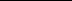 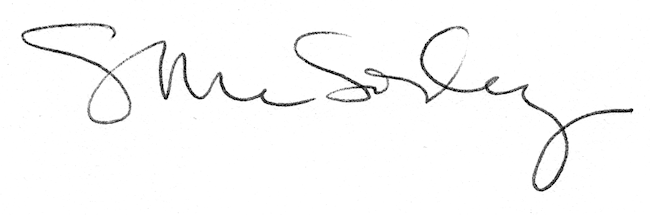 